 GIMNAZIJA VLADIMIRA NAZORA  Zadar ŠKOLSKI ODBOR ZAKLJUČCI  SA 18. SJEDNICE ŠKOLSKOG ODBORA                                                      ODRŽANE 24.5.2023.GODINEPredloženi dnevni red:1.Usvajanje zapisnika sa 17. ( elektronske ) sjednice Školskog odbora 2.Prethodna suglasnost za zasnivanje radnog odnosa nakon provedenog natječajnog  postupka za radno mjesto nastavnika/ce engleskog jezika.3.Rebalans financijskog plana  i izmjena i dopuna Plana nabave za 2023.godinu       4.Donošenje  Pravilnika o radu       5. RaznoPredloženi  dnevni red jednoglasno je prihvaćen.Ad 1.Zapisnik sa 17. sjednice jednoglasno je usvojen.Ad 2. Daje se prethodna suglasnost ravnateljici za zasnivanje radnog odnosa s Mateom Maraš, na određeno, puno radno vrijeme. Ad 3.Donose se I.izmjene i dopune Financijskog plana  za 2023.godinu i I.izmjene Plana nabave za 2023.godinu.Ad 4. Donosi se Pravilnik o radu.Ad 5. Pod točkom razno ravnateljica je izvjestila prisutne članove Školskog odbora o sljedećem:- zadnji dan nastave maturanata  je u petak, 26.5.2023. godine,- Ludijada maturanata- Škola planira sportske igre za maturante,- planirani izleti učenika 1,2. i 3. razreda u Gardaland, NP  Krka i NP Plitvice,-državna matura počinje 2.lipnja 2023.godine,-podjela svjedodžbi 4 razreda -30.6.2023 godine,-podjela svjedodžbi 1,2, i 3 razreda- 3.7.2023.godine .KLASA:       007-04/23-02/3                                                                                                                                             URBROJ:     2198-1-59-23-3                                                                                                                                         Zadar,24.5.2023.godine                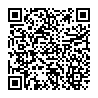 Predsjednica Školskog odbora:	                                              Janja  Čulina, prof.